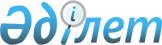 On approval of the list of educational programs implemented in the military, special educational institutions of the Ministry of Internal Affairs of the Republic of Kazakhstan
					
			
			
			Unofficial translation
		
					Order of the Minister of Internal Affairs of the Republic of Kazakhstan dated November 14, 2018 No. 764. Registered with the Ministry of Justice of the Republic of Kazakhstan on November 16, 2018 No. 17755.
      Unofficial translation
      In accordance with subparagraph 16) of Article 5-1 of the Law of the Republic of Kazakhstan “On Education” as of July 27, 2007, I hereby ORDER:
      1. To approve the appended list of educational programs implemented in the military, special educational institutions of the Ministry of Internal Affairs of the Republic of Kazakhstan. 
      2. To invalidate Order № 78 of the Minister of Internal Affairs of the Republic of Kazakhstan as of January 26, 2016 “On Approval of the List of Specialties and Qualifications in Educational Programs Implemented in the Military, Special Educational Institutions of the Ministry of Internal Affairs of the Republic of Kazakhstan” (registered in the Register of State Registration of Regulatory Legal Acts under № 13200, published on March 4, 2016 in the “Adilet” Information and Legal System). 
      3. In accordance with the procedure established by the legislation of the Republic of Kazakhstan, the Personnel Department of the Ministry of Internal Affairs of the Republic of Kazakhstan (A.D.Darmenov) shall: 
      1) ensure state registration of this order with the Ministry of Justice of the Republic of Kazakhstan;
      2) within ten calendar days of the state registration of this order, send it in Kazakh and Russian to the Republican State Enterprise with the Right of Economic Management “Republican Center of Legal Information” for its official publication and inclusion into the Reference Control Bank of Regulatory Legal Acts of the Republic of Kazakhstan; 
      3) place this order on the website of the Ministry of Internal Affairs of the Republic of Kazakhstan;
      4) within ten working days of the state registration of this order with the Ministry of Justice of the Republic of Kazakhstan, submit information on the implementation of measures, provided for in subparagraphs 1), 2) and 3) of this paragraph, to the Legal Department of the Ministry of Internal Affairs of the Republic of Kazakhstan. 
      4. Control over execution of this order shall be entrusted to the supervising vice-minister of Internal Affairs of the Republic of Kazakhstan and the Personnel Department of the Ministry of Internal Affairs of the Republic of Kazakhstan (A.D.Darmenov).
      5. This order shall take effect ten calendar days after the day of its first official publication. List of educational programs implemented in military and special 
educational institutions of the Ministry of Internal Affairs of the Republic of Kazakhstan
      Footnote. The list is in the wording of the order of the Minister of Internal Affairs of the Republic of Kazakhstan dated 28.09.2023 № 712 (shall be enforced upon expiry of ten calendar days after the day of its first official publication).
					© 2012. «Institute of legislation and legal information of the Republic of Kazakhstan» of the Ministry of Justice of the Republic of Kazakhstan
				
      Minister of Internal Affairs of

      the Republic of Kazakhstan

      Police Colonel-General

K. Kassymov
Approved by
Order № 764 of the Minister 
of Internal Affairs 
of the Republic of Kazakhstan 
as of November 14, 2018
№ s/n
Name of educational organizations 
Code and classification of the education field
Code and classification of training areas
Name of educational programs
Degree awarded 
Duration of study
1.
Almaty Academy of the Ministry of Internal Affairs of the Republic of Kazakhstan named after Makan Esbulatov 
6B12 National security and military affairs
6B123 Public safety
“6B12301 - Law enforcement activity”
Bachelor of national security and military affairs in the educational program “6B12301 - Law enforcement activity”
4 years 
1.
Almaty Academy of the Ministry of Internal Affairs of the Republic of Kazakhstan named after Makan Esbulatov 
6B12 National security and military affairs
6B123 Public safety
“6B12302 - IT forensic support for the activities of internal affairs bodies” (Digital forensics) 
Bachelor of national security and military affairs in the educational program
“6B12302 - IT forensic support for the activities of internal affairs bodies” (Digital forensics)
4 years 
1.
Almaty Academy of the Ministry of Internal Affairs of the Republic of Kazakhstan named after Makan Esbulatov 
6B12 National security and military affairs
6B123 Public safety
“6B12303 - Ensuring cybersecurity” 
Bachelor of national security and military affairs in the educational program “6B12303 - Ensuring cybersecurity”
4 years 
1.
Almaty Academy of the Ministry of Internal Affairs of the Republic of Kazakhstan named after Makan Esbulatov 
6B06 Information and communication technologies 
6B061 Information and communication technologies
“6B06101 - Information systems and technologies”
Bachelor in the field of information and communication technologies in the educational program “6B06101 - Information systems and technologies”
4 years 
1.
Almaty Academy of the Ministry of Internal Affairs of the Republic of Kazakhstan named after Makan Esbulatov 
7M12 National security and military affairs
7M123 Public safety
“7M12301 - Law enforcement activity” (scientific and pedagogical direction)
Master of national security and military affairs in the educational program “7M12301 - Law enforcement activity”
2 years 
1.
Almaty Academy of the Ministry of Internal Affairs of the Republic of Kazakhstan named after Makan Esbulatov 
7M12 National security and military affairs
7M123 Public safety
“7M12302 - Law enforcement activity” (profile area)
Master of national security and military affairs in the educational program “7M12302 - Law enforcement activity”
1 year
1.
Almaty Academy of the Ministry of Internal Affairs of the Republic of Kazakhstan named after Makan Esbulatov 
7M12 National security and military affairs
7M123 Public safety
“7M12303 - Ensuring cybersecurity” (scientific and pedagogical direction)
Master of national security and military affairs in the educational program “7M12303-Ensuring cybersecurity”
2 years 
1.
Almaty Academy of the Ministry of Internal Affairs of the Republic of Kazakhstan named after Makan Esbulatov 
8D12 National security and military affairs
8D123 Public safety
"8D12301 - Law enforcement activity"
Doctor of Philosophy (PhD)/Doctor of national security and military affairs in the educational program "8D12301 - Law enforcement activity"
3 years 
1.
Almaty Academy of the Ministry of Internal Affairs of the Republic of Kazakhstan named after Makan Esbulatov 
8D12 National security and military affairs
8D123 Public safety
"8D12302 - Ensuring cybersecurity" 
Doctor of Philosophy (PhD)/Doctor of national security and military affairs in the educational program "8D12302 - Ensuring cybersecurity"
3 years 
2.
Karaganda Academy of the Ministry of Internal Affairs of the Republic of Kazakhstan named after Barimbek Beisenov
6B12 National security and military affairs
6B123 Public safety
“6B12301 - Law enforcement activity”
Bachelor of national security and military affairs in the educational program “6B12301 - Law enforcement activity”
4 years
2.
Karaganda Academy of the Ministry of Internal Affairs of the Republic of Kazakhstan named after Barimbek Beisenov
7M12 National security and military affairs 
7M123 Public safety 
“7M12301 - Law enforcement activity” (scientific and pedagogical direction) 
Master of national security and military affairs in the educational program “7M12301 - Law enforcement activity”
2 years 
2.
Karaganda Academy of the Ministry of Internal Affairs of the Republic of Kazakhstan named after Barimbek Beisenov
7M12 National security and military affairs 
7M123 Public safety 
“7M12302 - Law enforcement activity” (profile area)
Master of national security and military affairs in the educational program “7M12302 - Law enforcement activity”
1 year 
2.
Karaganda Academy of the Ministry of Internal Affairs of the Republic of Kazakhstan named after Barimbek Beisenov
8D12 National security and military affairs 
8D123 Public safety
"8D12301 - Law enforcement activity"
Doctor of Philosophy (PhD)/Doctor of national security and military affairs in the educational program “8D12301 - Law enforcement activity”
3 years 
3.
Kostanay Academy of the Ministry of Internal Affairs of the Republic of Kazakhstan named after Shrakbek Kabylbayev
6B12 National security and military affairs
6B123 Public safety
"6В12301 - Law enforcement activity"
Bachelor of national security and military affairs in the educational program “6B12301 - Law enforcement activity”
4 years 
3.
Kostanay Academy of the Ministry of Internal Affairs of the Republic of Kazakhstan named after Shrakbek Kabylbayev
6B01 Pedagogical sciences
6В011 Pedagogy and psychology
"6B01101 - Pedagogy and psychology for internal affairs bodies" 
Bachelor of education in the educational program "6B01101 - Pedagogy and psychology for internal affairs bodies"
4 years 
3.
Kostanay Academy of the Ministry of Internal Affairs of the Republic of Kazakhstan named after Shrakbek Kabylbayev
7M12 National security and military affairs
7M123 Public safety
“7M12301 - Law enforcement activity” (scientific and pedagogical direction)
Master of national security and military affairs in the educational program “7M12301 - Law enforcement activity”
2 years 
3.
Kostanay Academy of the Ministry of Internal Affairs of the Republic of Kazakhstan named after Shrakbek Kabylbayev
8D12 National security and military affairs
8D123 Public safety
"8D12301 - Law enforcement activity"
Doctor of Philosophy (PhD)/Doctor of national security and military affairs in the educational program “8D12301 - Law enforcement activity”
3 years 
4. 
Aktobe Law Institute of the Ministry of Internal Affairs of the Republic of Kazakhstan named after Malkejar Bukenbaev
6B12 National security and military affairs 
6B123 Public safety
“6B12301 - Law enforcement activity” 
Bachelor of national security and military affairs in the educational program “6B12301 - Law enforcement activity”
4 years
4. 
Aktobe Law Institute of the Ministry of Internal Affairs of the Republic of Kazakhstan named after Malkejar Bukenbaev
7M12 National security and military affairs
7M123 Public safety
“7M12301 - Law enforcement activity” (scientific and pedagogical direction) 
Master of national security and military affairs in the educational program “7M12301 - Law enforcement activity”
2 years 
5. 
Academy of the National Guard of the Republic of Kazakhstan
6B12 National security and military affairs 
6B121 Military affairs
"6В12101 - Command tactics of military intelligence"
Bachelor of national security and military affairs in the educational program “6B12101 - Command tactics of military intelligence”
4 years 
5. 
Academy of the National Guard of the Republic of Kazakhstan
6B12 National security and military affairs 
6B121 Military affairs
“6B12102 – Command tactics of military psychology”
Bachelor of national security and military affairs in the educational program “6B12102 – Command tactics of military psychology”
4 years 
5. 
Academy of the National Guard of the Republic of Kazakhstan
6B12 National security and military affairs 
6B121 Military affairs
“6B12192- Command tactics of the National guard” 
Bachelor of national security and military affairs in the educational program “6B12192- Command tactics of the National guard”
4 years 
5. 
Academy of the National Guard of the Republic of Kazakhstan
6B12 National security and military affairs 
6B121 Military affairs
“6B12193 – Command tactics of educational and socio-legal work” 
Bachelor of national security and military affairs in the educational program “6B12193 - Command tactics of educational and socio-legal work”
4 years 
5. 
Academy of the National Guard of the Republic of Kazakhstan
6B12 National security and military affairs 
6B121 Military affairs
"6B12194 - Command tactics of engineering and technical support of troops" 
Bachelor of national security and military affairs in the educational program "6B12194 - Command tactics of engineering and technical support of troops"
4 years 
5. 
Academy of the National Guard of the Republic of Kazakhstan
6B12 National security and military affairs 
6B121 Military affairs
"6B12195 - Command tactics of rocket and artillery support of troops" 
Bachelor of national security and military affairs in the educational program "6B12195 - Command tactics of rocket and artillery support of troops"
4 years 
5. 
Academy of the National Guard of the Republic of Kazakhstan
6B12 National security and military affairs 
6B121 Military affairs
"6B12196 - Command tactics of automotive support of the National guard" 
Bachelor of national security and military affairs in the educational program "6B12196 - Command tactics of automotive support of the National guard"
4 years 
5. 
Academy of the National Guard of the Republic of Kazakhstan
6B12 National security and military affairs 
6B121 Military affairs
"6B12197 - Command tactics of logistical support of the National guard" 
Bachelor of national security and military affairs in the educational program "6B12197 - Command tactics of logistical support of the National guard"
4 years 
5. 
Academy of the National Guard of the Republic of Kazakhstan
6B12 National security and military affairs 
6B121 Military affairs
"6B12198 - Command tactics of signal troops" 
Bachelor of national security and military affairs in the educational program "6B12198 - Command tactics of signal troops"
4 years 
5. 
Academy of the National Guard of the Republic of Kazakhstan
7M12 National security and military affairs       
7M121 Military affairs
“7M12111 - Military training and education”
Master of national security and military affairs in the educational program “7M12111 - Military training and education”
2 years 